Republica Moldova                                                     Рeспублика  Молдова       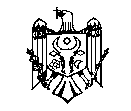 Raionul Criuleni                                                          Криулянский район SAtul   MĂgdăceşti                                         СЕЛО   мэгдэчештъ Consiliul sătesc  Măgdăceşti                        С           Селъский совет  Мэгдэчешть  _________________________________________________________________Nr.04/1                                                                                              19 iunie   2013                                                    D E C I Z I E „Cu privire la atribuirea mandatului  consilierului Lupaşcu Alexandru în Consiliul sătesc Măgdăceşti ””În conformitate cu art.14  a Legii nr. 436-XVI din 28.12.2006 „ Privind administraţia publică locală”, Hotărîrea Comisiei Electorale Centrale din 06 iunie  2013  , Consiliul sătesc Măgdăceşti  DECIDE:1.Se  ia act de atribuirea mandatului consilierului Lupaşcu Alexandru în Consiliul sătesc Măgdăceşti din partea Partidului Liberal Democrat din Moldova .Preşedinte al şedinţei                                                    Vera BÎTLANSecretar                                                                         Svetlana BÎTLANRepublica Moldova                                                     Рeспублика  Молдова       Raionul Criuleni                                                          Криулянский район SAtul   MĂgdăceşti                                         СЕЛО   мэгдэчештъ Consiliul sătesc  Măgdăceşti                        С           Селъский совет  Мэгдэчешть  _________________________________________________________________Nr.04/2                                                                                             19 iunie   2013                                                    D E C I Z I E „Cu privire la modificarea  componenţei comisiei consultative  de specialitate pentru reglementarea  proprietăţii  funciare  şi  supravegherea  în construcţii””În conformitate cu art.14(2) lit.: w,  a Legii nr. 436-XVI din 28.12.2006 „ Privind administraţia publică locală”, Regulamentul  de constituire şi funcţionare a Consiliului sătesc Măgdăceşti , Consiliul sătesc Măgdăceşti  DECIDE:1.Se  modifică componenţa  comisiei consultative  de specialitate pentru reglementarea  proprietăţii  funciare  şi  supravegherea  în construcţii  după cum urmează :-domnul Andrei Dragoman se exclude din componenta comisiei consultative  de specialitate pentru reglementarea  proprietăţii  funciare  şi  supravegherea  în construcţii-domnul  Alexandru Lupascu se alege in functia de membu  al comisiei consultative  de   specialitate pentru reglementarea  proprietăţii  funciare  şi  supravegherea  în construcţii„Comisia  consultativă  pentru „Reglementarea  proprietăţii  funciare  şi  supravegherea  în construcţii”Tentiuc LidiaEfros VasileEfros IonStratan GheorgheLupaşcu Alexandru Preşedinte al şedinţei                                                    Vera BÎTLANSecretar                                                                         Svetlana BÎTLANRepublica Moldova                                                    Рeспублика  Молдова       Raionul Criuleni                                                         Криулянский район SAtul   MĂgdăceşti                                        СЕЛО  мэгдэчештъ Consiliul Sătesc  Măgdăceşti                                    Сельский совет Мэгдэчешть   __________________________________________________________________Nr. 04/11                                                                                           19 iunie  2013D E C I Z I E„Cu privire la  acordarea ajutorului  material cetăţenilor „    În temeiul  deciziei Consiliului sătesc Măgdăceşti nr. 10.3  din 21.12.2012, examinând cererile cetăţenilor cu privire la acordarea ajutorului material, având  în vedere avizul  pozitiv al comisiei economie, buget şi finanţe, Consiliul sătesc  Măgdăceşti  D E C I D E:I.Se acordă ajutor material cetățenilor  care au suportat cheltuieli la înmormîntarea rudelor apropiate: 1.Lupaşcu    Nina                           800 lei    pentru înmormîntarea  soţului  2.Ursu Dumitru               	      800 lei    pentru înmormîntarea  soţiei 3.Boaghe  Vladimir                        800 lei     pentru înmormîntarea   mamei Preşedinte al şedinţei                                                    Vera BÎTLANSecretar                                                                         Svetlana BÎTLANRepublica Moldova                                                    Рeспублика  Молдова       Raionul Criuleni                                                         Криулянский район SAtul   MĂgdăceşti                                        СЕЛО  мэгдэчештъ Consiliul Sătesc  Măgdăceşti                                    Сельский совет Мэгдэчешть         _________________________________________________________________Nr. 04/ 8                                                                                        19 iunie 2013                                         D E C I Z I E„Cu privire la formarea bunurilor imobile„În conformitate cu art. 14 al Legii nr. 436-XVI din 28.12.2006 „Privind administraţia publică locală”, Legea nr. 91-XVI din 05.04.2007 „Privind terenurile  proprietate publică şi delimitarea lor”, Legea nr. 1543-XIII din 25.09.1998 „Cu privire la cadastrul bunurilor imobile” şi Hotărârea  de Guvern „Pentru aprobarea Regulamentului cu privire la formarea bunurilor  imobile” nr. 61 din 29.01.1999, având în vedere avizul  pozitiv  al comisiei pentru reglementarea proprietăţii funciare şi supraveghere în construcţii, Consiliul sătesc Măgdăceşti DECIDE:1. Se formează următoarele bunuri imobile, proprietate a APL Măgdăceşti din bunul imobil nr. cadastral 31292202163 ,prin separare  , după cum urmează .    Preşedinte al şedinţei                                                    Vera BÎTLANSecretar                                                                         Svetlana BÎTLANRepublica Moldova                                                    Рeспублика  Молдова       Raionul Criuleni                                                         Криулянский район SAtul   MĂgdăceşti                                        СЕЛО  мэгдэчештъ Consiliul Sătesc  Măgdăceşti                                    Сельский совет Мэгдэчешть         _________________________________________________________________Nr. 04/9                                                                                         19 iunie   2013                                         D E C I Z I E„ Cu privire la scoaterea la licitaţie publică cu strigare”  În conformitate cu art. 14, art. 19 alin. (4) şi art. 77 alin. (5) al Legii nr. 436-XVI din 28.12.2006 „Privind administraţia publică locală”, Legea nr. 91-XVI din 05.04.2007 „Privind terenurile  proprietate publică şi delimitarea lor”, Legea nr. 1543-XIII din 25.09.1998 „Cu privire la cadastrul bunurilor imobile”,art.4 alin 9 al Legii privind  preţul normative  şi modul de vînzare cumpărare a pămîntului  nr.1308-XIII din 25.07.1997 Hotărârea  de Guvern „Pentru aprobarea Regulamentului cu privire la formarea bunurilor  imobile” nr. 61 din 29.01.1999 şi Hotărârea de Guvern nr. 136 din 10.02.2009 „Cu privire la aprobarea Regulamentului privind licitaţiile cu strigare şi cu reducere”, având în vedere avizul comisiei pentru reglementarea proprietăţii funciare şi supraveghere în construcţii şi avizul comisiei economie, buget şi finanţe, Consiliul sătesc Măgdăceşti DECIDE:1.Se scoate  la licitaţie  publică  cu strigare    lotul:2.Comisia de licitaţie va organiza licitaţia , conform legislaţiei în vigoare.3.Controlul privind executarea prezentei decizii se pune în sarcina primarului          satului Măgdăceşti, dna Liuba COJOCARU.Preşedinte al şedinţei                                                    Vera BÎTLANSecretar                                                                         Svetlana BÎTLANRepublica Moldova                                                     Рeспублика  Молдова       Raionul Criuleni                                                          Криулянский район SAtul   MĂgdăceşti                                         СЕЛО   мэгдэчештъ Consiliul sătesc  Măgdăceşti                        С           Селъский совет  Мэгдэчешть  _________________________________________________________________Nr.04/ 3                                                                                               19 iunie 2013                                                    D E C I Z I E „Cu  privire la activitatea Grădiniţei de copii  în perioada 2012-2013.Pregătirea  către anul de învăţămînt  2013-2014 “      În conformitate cu art. 14  alin (2) lit.z  din Legea   nr. 436-XVI din 28 decembrie 2006 „Privind adminstraţia publică, ,avînd în vedere  Nota  informativă prezentată  de directorul  grădiniţei de copii dna Roşca Galina “Cu  privire la activitatea Grădiniţei de copii  în perioada 2012-2013.Pregătirea  către anul de învăţămînt  2013-2014 “ , avizul comisiei consultative pentru economie, buget şi finanţe  Consiliul sătesc Măgdăceşti DECIDE :1.Se ia act de Nota informativă prezentată de dna Roşca Galina” Cu  privire la activitatea Grădiniţei de copii  în perioada 2012-2013.Pregătirea  către anul de învăţămînt  2013-2014 “2.Se consideră  activitatea Grădiniţei de copii  în perioada 2012-2013- satisfăcătoare .Preşedinte al şedinţei                                              Vera BÎTLANSecretar                                                                     Svetlana BÎTLANRepublica Moldova                                                     Рeспублика  Молдова       Raionul Criuleni                                                          Криулянский район SAtul   MĂgdăceşti                                         СЕЛО   мэгдэчештъ Consiliul sătesc  Măgdăceşti                        С           Селъский совет  Мэгдэчешть  _________________________________________________________________Nr.04/5                                                                                                  19 iunie  2013                                                    D E C I Z I E„Cu privire la examinarea cererii cet. Guzun Vasile Leon  privind  oferirea căii de acces„     Examinînd cererea cet. Guzun Vasile  , locuitor  al  sat. Măgdăceşti str. Petru Rareş   cu privire la oferirea căii de acces   spre   terenul proprietate privată  nr cadasatarl 31292201446  , avînd în vedere avizul comisiei  pentru reglementarea  proprietăţii funciare şi supravegherea în construcţii ,  în conformitate cu art. 14 din Legea privind administraţia publică locală nr. 436-XVI din 28 decembrie 2006 Consiliul sătesc Măgdăceşti DECIDE:Se refuză  oferirea căii de acces spre terenul proprietate privată a cet. Guzun Vasile nr. cadastral 31292201446 , pe terenul proprietate APL Măgdăceşti  nr. cadastral  31292202267.Preşedinte al şedinţei                                                    Vera BÎTLANSecretar                                                                         Svetlana BÎTLANRepublica Moldova                                                     Рeспублика  Молдова       Raionul Criuleni                                                          Криулянский район SAtul   MĂgdăceşti                                         СЕЛО   мэгдэчештъ Consiliul sătesc  Măgdăceşti                        С           Селъский совет  Мэгдэчешть  _________________________________________________________________Nr.04/ 6                                                                                              19 iunie     2013                                                    D E C I Z I E„Cu privire la examinarea cererii cet. EfrosVictor  privind  oferirea căii de acces„     Examinînd cererea cet. Efros Victor  Grigore    cu privire la oferirea căii de acces   spre   terenul proprietate privată  nr cadasatarl 31292201918 , avînd în vedere avizul comisiei  pentru reglementarea proprietăţii funciare şi supravegherea în construcţii ,  în conformitate cu art. 14 din Legea privind administraţia publică locală nr. 436-XVI din 28 decembrie 2006 Consiliul sătesc Măgdăceşti DECIDE:Se refuză  oferirea căii de acces spre terenul proprietate privată a cet. Efros Vicor  Grigore    nr .cadastaral 31292201918  pe terenul proprietate APL Măgdăceşti  nr. cadastral  3129300654.Preşedinte al şedinţei                                                    Vera BÎTLANSecretar                                                                         Svetlana BÎTLANRepublica Moldova                                                     Рeспублика  Молдова       Raionul Criuleni                                                          Криулянский район SAtul   MĂgdăceşti                                         СЕЛО   мэгдэчештъ Consiliul sătesc  Măgdăceşti                        С           Селъский совет  Мэгдэчешть  _________________________________________________________________Nr.04/4                                                                                                  19 iunie  2013                                                    D E C I Z I E„Cu privire la  stabilirea hotarului intravilanului   satului Măgdăceşti r-nul  Criuleni ”    Examinînd  materialele de stabilire  a hotarelor intravilanului s. Măgdăceşti , r-nul Criuleni, întocmite  de către  ÎS Institutul de Proiectări  pentru organizarea  Teritoriului , reşind  din Legea  Cadastrului  bunurilor  immobile  şi Regulamentul cu privire  la  Registrul  de Stat  a Unităţilor  administrative- teritoriale şi străzilor  din localităţile  de pe teritoriul  Republicii Moldova  nr. 1518 din 17 decembrie  2003 , în conformitate  cu prevederile  art. 10  ale Codului Funciar  nr. 828-XIIdin 25.12.1991 şi în temeiul  art. 14 alin 1 din Legea  privind  administraţia publică  locală nr.436-XVI din 08.12.2006, Consiliul  sătesc Măgdăceşti  DECIDE :1.Se aprobă materialele de stabilire  a hotarelor intravilanului s. Măgdăceşti , r-nul Criuleni  cu suprafaţa  totală  de 522, 415 ha ,conform planului anexat.2.Primarul  s. Măgdăceşti,dna liuba COJOCARU a. Va prezenta  spre examinare Consiliului raional Criuleni  propunerile de stabilire  a hotarului  intravilanului  s. Măgdăceşti , r-nul Criuleni .b.După aprobarea  materialelor  de către  Consiliul rational  va perfecta , în modul stabilit  şi va prezenta Deţinătorului Registrului  (Î S  “Cadastru”)dosarul  de stabilire  a hotarului  intravilanului satului Măgdăceşti , r-nul Criuleni pentru  înregistrare  în registrul de Stat a Unităţilor  administrativ- teritoriale  şi străzilor  din localităţile  de pe teritoriul Republicii  Moldova .Preşedinte al şedinţei                                                    Vera BÎTLANSecretar                                                                         Svetlana BÎTLANRepublica Moldova                                                     Рeспублика  Молдова       Raionul Criuleni                                                          Криулянский район SAtul   MĂgdăceşti                                         СЕЛО   мэгдэчештъ Consiliul sătesc  Măgdăceşti                        С           Селъский совет  Мэгдэчешть  _________________________________________________________________Nr.04/7                                                                                  19 iunie  2013                                                    D E C I Z I E„Cu privire la examinarea cererii cet. Spînu Rodica  privind  oferirea căii de acces„     Examinînd cererea cet. Spînu Rodica  cu privire la oferirea căii de acces   de pe   terenul proprietate privată  nr cadasatarl3129220154 spre  traseul internaţional Chişinău –Cernăuţi   , avînd în vedere avizul comisiei  pentru reglementarea  proprietăţii funciare şi supravegherea în construcţii ,  Consiliul sătesc Măgdăceşti DECIDE:Se acceptă   întocmirea  documentelor  de oferire  a căii  de acces  de pe terenul proprietate privată  nr.cadastral 3129220154 spre  traseul internaţional Chişinău –Cernăuţi, după coordonarea  cu organelle abilitate (Ministerul Transportului , poliţia rutieră)Preşedinte al şedinţei                                                    Vera BÎTLANSecretar                                                                         Svetlana BÎTLANRepublica Moldova                                                     Рeспублика  Молдова       Raionul Criuleni                                                          Криулянский район SAtul   MĂgdăceşti                                         СЕЛО   мэгдэчештъ Consiliul sătesc  Măgdăceşti                        С           Селъский совет  Мэгдэчешть  _________________________________________________________________Nr.04/12                                                                                        19 iunie   2013                                                    D E C I Z I E „Cu  privire la stabilirea contribuţiei pentru  construcţia reţelelor interioare  de canalizare  în satul Măgdăceşti “      În conformitate cu art. 14  alin (3) din Legea   nr. 436-XVI din 28 decembrie 2006 „Privind adminstraţia publică,” ,avînd în vedere  înaintarea  proiectului “Procurarea utilajului  la  staţia de epurare .Construcţia reţelelor interioare de canalizare ”,avînd în vedere  avizul comisiei consultative pentru economie, buget şi finanţe  Consiliul sătesc Măgdăceşti DECIDE :1.Se stabileşte contribuţia pentru construcţia reţelelor interioare de canalizare  de la fiecare gospodărie  în sumă de 2500 lei .Preşedinte al şedinţei                                                    Vera BÎTLANSecretar                                                                         Svetlana BÎTLANRepublica Moldova                                                     Рeспублика  Молдова       Raionul Criuleni                                                          Криулянский район SAtul   MĂgdăceşti                                         СЕЛО   мэгдэчештъ Consiliul sătesc  Măgdăceşti                        С           Селъский совет  Мэгдэчешть  _________________________________________________________________Nr.04/ 13                                                                                     19 iunie 2013                                                    D E C I Z I E „Cu  privire la aprbarea  Regulamentului  de funcţionare  a cimitirului în satul Măgdăceşti “      În conformitate cu art. 14  alin (3) din Legea   nr. 436-XVI din 28 decembrie 2006 „Privind adminstraţia publică locală, avînd în vedere  avizul comisiei consultative pentru   Consiliul sătesc Măgdăceşti DECIDE :1.Se aprobă Reglamentul de funcţionae a cimitirului  satului Măgdăceşti.(conform anexei)2.Se stabileşte  zi de salubrizare a cimitirului satului Măgdăceşti  ultima zi de sîmbătă înaintea Hramului satului Măgdăceşti.Preşedinte al şedinţei                                                    Vera BÎTLANSecretar                                                                         Svetlana BÎTLANRepublica Moldova                                                     Рeспублика  Молдова       Raionul Criuleni                                                          Криулянский район SAtul   MĂgdăceşti                                         СЕЛО   мэгдэчештъ Consiliul sătesc  Măgdăceşti                        С           Селъский совет  Мэгдэчешть  _________________________________________________________________Nr.04/14                                                                                    19 iunie   2013                                                    D E C I Z I E  „Cu privire la  îndeplinirea  atribuţiilor  secretarului Consiliului sătesc Măgdăceşti „  În temeiul  art.38 p. 5  din Legea privind administraţia publică locală nr. 436-XVI din 28 decembrie 2006 , avizul comisiei  educaţie ,sănătate ,protecţie  socială,activităţi social-culturale şi informare  Consiliul sătesc Măgdăceşti DECIDE :1.Se împuterniceşte  domnul  Andrei Dragoman   să  îndeplinească  toate atribuţiile  secretarului satului Măgdăceşti pe durata concediului  dnei Bîtlan Svetlana .Preşedinte al şedinţei                                                    Vera BÎTLANSecretar                                                                         Svetlana BÎTLANRepublica Moldova                                                     Рeспублика  Молдова       Raionul Criuleni                                                          Криулянский район SAtul   MĂgdăceşti                                         СЕЛО   мэгдэчештъ Consiliul sătesc  Măgdăceşti                        С           Селъский совет  Мэгдэчешть  _________________________________________________________________Nr.04/10                                                                                         19 iunie   2013                                                         D E C I Z I E„Cu privire la scoaterea la licitaţie publică cu strigare”     În conformitate cu art. 14, art. 19 alin. (4) şi art. 77 alin. (5) al Legii nr. 436-XVI din 28.12.2006 „Privind administraţia publică locală”, Legea nr. 91-XVI din 05.04.2007 „Privind terenurile  proprietate publică şi delimitarea lor”, Legea nr. 543-XIII din 25.09.1998 „Cu privire la cadastrul bunurilor imobile”, Hotărârea  de Guvern „Pentru aprobarea Regulamentului cu privire la formarea bunurilor  imobile” nr. 61 din 29.01.1999 şi Hotărârea de Guvernului  nr. 136 din 10.02.2009 „Cu privire la aprobarea Regulamentului privind licitaţiile cu strigare şi cu reducere”, având în vedere avizul comisiei pentru reglementarea proprietăţii funciare şi supraveghere în construcţii şi avizul comisiei economie, buget şi finanţe, Consiliul sătesc Măgdăceşti DECIDE:1.Se scot  la licitaţie  publică  cu strigare  următoarele  loturi : 2.Comisia de licitaţie va organiza licitaţia , conform legislaţiei în vigoare. 3.Controlul privind executarea prezentei decizii se pune în sarcina primarului satului Măgdăceşti, dna Liuba COJOCARU.Preşedinte al şedinţei                                                    Vera BÎTLANSecretar                                                                         Svetlana BÎTLANAnexă la decizia ConsiliuluiSătesc Măgdăceşti                                                                                                  Nr.04/13  din 19 iunie                         REGULAMENTULfuncţionării  cimitirului   din satul  Măgdăceşti	Cimitirul satului Măgdăceşti  reprezintă o zonă  cu spaţii verzi a satului Măgdăceşti  şi este  destinat pentru înhumarea răposaţilor.	Fiind  sanctuar confesional creştinesc, cimitirul satului se află în atenţia permanentă a Consiliului sătesc  şi Primăriei satului Măgdăceşti		Prezentul regulament este aprobat de Consiliul sătesc Măgdăceşti  şi orice modificare se face numai prin decizia acestuia.I. DISPOZIŢII  GENERALE	1.1 Înmormîntările şi lucrările aferente, construcţiile monumentelor, cavourilor etc. se efectuează conform legislaţiei în vigoare şi prezentului regulament.	1.2 Cimitirul uman existent   este supus din punct de vedere urbanistic sanitar şi edilitar prevederilor legale.		1.3 Înfiinţarea unor noi cimitire se efectuează prin decizia Consiliului sătesc  Măgdăceşti.	1.4 Loturile de pămînt destinate înhumărilor la cimitirul din satul Măgdăceşti   se distribuie:	-Persoanelor care  la momentul decesului  au înregistrarea permanentă în satul Măgdăceşti  şi persoanelor  care decedează  în teritoriul satului Măgdăceşti;          -Persoanelor –rude  de gradul I  a locuitorilor  din satul Măgdăceşti;	          1.5  Beneficiază de dreptul rezervării unui lot  la cimitirul din satul Măgdăceşti rudele de gradul I a persoanelor decedate şi înmormîntate aici(la prima persoană decedată din familie),  în baza actelor de confirmare a gradului de rudenie. După caz se permite înhumarea  rudelor în aceleaşi morminte.                                         II. ÎNMORMÎNTĂRILE	2.1 Înmormîntările se fac pe baza adeverinţelor de înhumare, eliberate de primăria Măgdăceşti .         2.2 Deschiderea mormintelor sau exhumarea se permite numai de la 1 noiembrie pînă la 31 martie şi nu mai devreme de 7 ani de la înhumare. Acest act se efectuează în conformitate cu cerinţele organelor medico-legale , în prezenţa rudelor sau a reprezentantului lor, care acţionează în bază de procură şi a reprezentantului administraţiei cimitirului. Deschiderea mormîntului şi exhumarea se consemnează într-un proces-verbal, cu anexarea acestuia în registrul  cimitirului.	2.3 În cazurile prevăzute de lege, deschiderea mormîntului sau  exhumarea se efectuează în conformitate cu cerinţele organelor medico-legale a organelor MAI , conform deciziei organelor respective, în prezenţa  reprezentantului lor oficial, a rudelor sau a reprezentantului lor care acţionează în bază de procură şi a reprezentantului administraţiei cimitirului. Extrasul din procesul-verbal se anexează în registrul  cimitirului.III. LOTURILE PENTRU MORMINTE3.1 Loturile pentru înhumare sunt repartizate în parcele.3.2 Parcela prezintă o porţiune dreptunghiulară de teren cu dimensiunile 2,50 x 1,20 m, cu intervale de  între parcele,cu intervale între rînduride- parcele  de 0,70m.3.3Disatnţa pe perimetrul gardului cimitirului pînă la prima parcelă va fi de doi metri.3.4 Se interzice parcelarea unui nou  rind de parcele,dacă nu este finisat rîndul anterior. 3.5 Acoperirea cheltuielilor pentru înhumarea persoanelor necunoscute şi cele refuzate de rude se efectuiază din contul surselor bugetului local.IV. EXECUTAREA LUCRĂRILOR	Pe parcela  repartizată pentru înhumare se pot executa în limitele suprafeţelor deţinute următoarele construcţii în condiţiile legii:	a) la suprafaţă: capele, mausolee, monumente, construcţii şi amenajări funerare.	b)  în subteran:  cripte, bolţi, cavouri, gropi zidite cu cîte unul, două sau trei locuri  suprapuse.4.2 Autorizarea executării lucrărilor  funerare la locurile  destinate înhumării  se face de către primăria Măgdăceşti  	4.3 Lucrările se execută numai pe porţiunea lotului repartizat şi se limitează la cele strict necesare, care nu pot fi efectuate  în afara cimitirului.V. ACCESUL ÎN CIMITIR ŞI ÎNGRIJIREA MORMINTELOR	5.1 Accesul în cimitir se permite numai în vestimentaţie decentă, comportarea fiind corespunzătoare unui loc sacru.	5.2 Accesul este permis:de la 01.10 – pînă la 31.03,  între orele 8.00-17.00;de la 01.04 – pînă la 30.09,  între orele 6.00-21.00.5.3 În cimitir se interzice:orice acţiune asupra florei,  sau mormintelor  şi monumentelor străine;afişarea  reclamelor  sau materialelor  informative ;păşunatul vitelor şi păsărilor;jocurile copiilor ;	5.4 Îngrijirea mormintelor se efectuează de către rudele decedaţilor,cu transportarea gunoiului de la morminte  în locurile  autorizate în cimitir;		VI. OBLIGAŢIUNILE ŞI RESPONSABILITATEA  Primăriei Măgdăceşti         6.1 Primăria este obligată 	 - să menţină ordinea publică în ziua “Paştele Blăjinilor”;            - să asigure transport la evacuarea gunoiului de pe teritoriul cimitirului  de două ori pe an- cu o săptămînă înaintea sărbătorii “Învierea Domnului ”; cu o săptămînă înaintea sărbătorii”Naşterea  Maicii Domnului ”	6.2 Nerespectarea regulamentului atrage după sine răspundere conform art. 222 din Codul Penal  al Republicii Moldova  (Profanarea  mormintelor ). SECRETAR  AL  CONSILIULUI                       Svetlana BÎTLAN        Republica Moldova                                                    Рeспублика  Молдова       Raionul Criuleni                                                          Криулянский район SAtul   MĂgdăceşti                                     СЕЛО  мэгдэчештъ Consiliul Sătesc  Măgdăceşti                               Сельский совет Мэгдэчешть__________________________________________________________________Nr.04/16                                                                                         19 iunie  2013D E C I Z I E“Cu privire la aprobarea plăţilor la emiterea documentelor privind autorizarea lucrărilor în construcţie”	În conformitate cu art. 14(2) lit. q), art. 19(4), art. 22(1) a  Legii nr. 436-XVI din 28.12.2006 „Privind administraţia publică locală”, în conformitate cu art. 27 (23) al Legii nr. 163 din 09.07.2010 „Privind autorizarea executării lucrărilor de construcţie”, Legea nr. 86 din 19 aprilie  2013  ,consiliul sătesc Măgdăceşti DECIDE:1.Se abrogă decizia Consiliului sătesc Măgdăceşti nr. 9.12 din 13.12. 2012 2. Se aprobă plăţile la emiterea documentaţiei privind autorizarea lucrărilor în construcţie de către primărie solicitanţilor/beneficiarilor pentru anul 2013(conform anexei ) .3. Secretarul consiliului, va aduce la cunoştinţă publică prezenta decizie.4. Controlul îndeplinirii prezentei decizii, se atribuie primarului satului.Preşedinte al şedinţei                                                    Vera BÎTLANSecretar                                                                         Svetlana BÎTLANAnexa La decizia 04/16 nr  din 19 iunie  2013Mărimea  plăţilor (taxelor) pentru emitereacertificatelor de urbanism şi a autorizaţiilor de construire/desfiinţareSecretarul Consiliului sătesc  Măgdăceşti                   Svetlana BÎTLANRepublica Moldova                                                    Рeспублика  Молдова       Raionul Criuleni                                                         Криулянский район SAtul   MĂgdăceşti                                        СЕЛО  мэгдэчештъ Consiliul Sătesc  Măgdăceşti                                    Сельский совет Мэгдэчешть   __________________________________________________________________Nr. 04/15                                                                                         19 iunie 2013D E C I Z I E„Cu privire la rectificarea bugetului Satului  Măgdăceşti”    În  conformitate  cu art. 27  la  Legea   privind  finanţele  publice  locale   nr.397-XV  din  16.10.2003 ,  Legea  privind   Administraţia  publică   locală  nr.436-XVI  din 28.12.2006  Consiliul  sătesc  Măgdăceşti    D E C I D E   :1.  Se rectifică cu 34,928 mii lei partea de venituri a bugetului Primăriei Măgdăceşti pe anul 2013  în rezultatul încasării suplimentare a  impozitelor   inclusiv:Venituri din realizarea terenurilor  proprietate publică APL (art.212 alin 02)34,928  mii lei2. Se alocă din contul depăşirii de venituri şi vînzărilor de teren  34,928  mii lei inclusiv : -servicii de expertiză a clădirii centrului de sănătate Măgdăceşti -1,968 mii lei - servicii de elaborare a dosarului cadastral  privind stabilirea perimetrului intravilanului satului Măgdăceşti  - 13,2 mii lei  (costul total  conform contractului nr. 4/21 din 17.05.2013 – 26,319 mii lei )-servicii de proiectare  a proiectului de gazificare pe cartierul nou -14,0 mii lei -servicii de verificare a proiectului   Centrului de Sănătate  în satul Măgdăceşti- (nou )-5,76 mii lei 3.  Responsabil de executarea prezentei decizii  se numeşte d. Dragoman Andrei  contabil-şef al Primăriei Măgdăceşti.4. Controlul asupra executării  deciziei date se pune în seama D-nei Liuba Cojocaru ,primarul satului Măgdăceşti .      Preşedinte al şedinţei                                                    Vera BÎTLANSecretar                                                                         Svetlana BÎTLANRepublica Moldova                                                    Рeспублика  Молдова       Raionul Criuleni                                                         Криулянский район SAtul   MĂgdăceşti                                        СЕЛО  мэгдэчештъ Consiliul Sătesc  Măgdăceşti                                    Сельский совет Мэгдэчешть   __________________________________________________________________Nr. 04/17                                                                                         19 iunie 2013D E C I Z I E “Cu privire la aprobarea listei unui bun agricol, persoanelor care dispun  de dreptul la cota-parte valorică la acest bun .”	Avînd în vedere cererea înaintată de dl Vladimir URSU (nr.41 din 18.06.2013) privind solicitarea aprobării listei unui bun agricol, persoanelor care dispun  de dreptul la cota-parte valorică la acest bun „Fîntîna arteziană Măgdăceşti complexul tutun” Cu privire la aprobarea Listei de calcul a  mărimei cotei-părţi în procente din bunul „Fîntîna arteziană Măgdăceşti complexul tutun”,  în conformitate cu art. 14 (1), art.14 (2) lit. b), art. 19(4) şi 22(1), a  Legii nr. 436-XVI din 28.12.2006 „Privind administraţia publică locală”, p. 4,5,14  a Hotărîrei Guvernului nr. 93 din 05.02.2009 privind  „Regulamentul cu privire la transformarea cotelor-părţi valorice din proprietate comună în fracţie sau procente”, avînd în consideraţie avizul comisiei de lucru „De transformare a cotelor-părţi valorice din proprietate comună în fracţie sau procente” , consiliul sătesc Măgdăceşti  DECIDE:1.Se aprobă lista bunului imobil agricol „Fîntîna arteziană Măgdăceşti complexul tutun” (anexa nr. 1 la prezenta decizie).2.Se aprobă lista persoanelor care dispun de dreptul la cota-parte din bunul agricol proprietate comună „Fîntîna arteziană Măgdăceşti complexul tutun”.(anexa nr. 2 la prezenta decizie)3.Secretarul cosiliului, d-na  Svetlana Bîtlan , va aduce la cunoştinţă publică prezenta decizie. 4.Controlul îndeplinirii prezentei decizii, se atribue primarului.Preşedinte al şedinţei                                                    Vera BÎTLANSecretar                                                                         Svetlana BÎTLANANEXĂ nr. 1La decizia consiliului nr. 04/17 din 19.06. 2013L I S T Abunului imobil agricol „Fîntîna arteziană Măgdăceşti complexul tutun”, număr de inventar: 2027Secretar, _______________S.BîtlanANEXĂ nr. 2La decizia consiliului nr. 04/17 din 19.06. 2013L I S T Abunului imobil agricol „Fîntîna arteziană Măgdăceşti complexul tutun”Listapersoanelor care dispun de dreptul la cota-parte din bunurile agricole proprietate comună „Fîntîna arteziană Măgdăceşti complexul tutun”.Secretar, _______________ S.Bîtlan N/oAmplasareaSuprafaţa (ha)Destinaţia1Ştefan cel Mare şi Sfînt 0,06Construcţie 2Ştefan cel Mare şi Sfînt 0,06Construcţie 3Ştefan cel Mare şi Sfînt 0,06Construcţie 4Ştefan cel Mare şi Sfînt 0,0719Construcţie Nd/oAmplasareaSuprafaţa (ha)DestinaţiaPreţ iniţial 1Str.Ştefan cel Mare şi Sfînt0,0075Din terenul cu nr. cadastral 31292201600Construcţie9688 leiN/oAmplasareaSup.haNr. cadastralDestinaţiaPreţul iniţialStr. M.Eminescu 0,002031292202137Arenda terenuluidin teritoriul destinat  pieţii 1550lei anualTip construcţiecertificate de urbanism(lei)autorizaţii de construire/desfiinţare(lei)1.Case particulare1001002.Alte tipuri de construcţii: a.1cu suprafaţa totală construită de pînă la 100 m2200400a.2cu suprafaţa totală construită de pînă la 200 m2300600a.3cu suprafaţa totală construită de pînă la 300 m2400800a.4cu suprafaţa totală construită de pînă la 400 m25001000a.5cu suprafaţa totală construită de pînă la 500 m26001200a.6cu suprafaţa totală construită de pînă la 1000 m210002000b.cu suprafaţa totală construită de pînă la 5 000 m220007000c.cu suprafaţa totală construită de pînă la 10 000 m2400012000d.cu suprafaţa totală construită de pînă la 20 000 m2600020000e.cu suprafaţa totală construită de pînă la 30 000 m2800030000f.cu suprafaţa totală construită de peste  30 000 m21500050000Nr.d/oDenumireaobiectuluiNumăr deinventarSuprafaţaConstrucţiei m2TerenulaferentCodul cadastralUzura %Note01Turn de apă-1,5-31292201736.01-02Accesorie(Fîntîna)-1,5-31292201736.02-03Accesorie(Fîntîna)-1,5-31292201736.03-04Accesorie(Staţia de pompare)-3,9-31292201736.04-05Accesorie(Transformator)-2,3-31292201736.05-Nr ordN.P.P.Data, anul naşterii, cod personalNumărul cadastral al bunuluiCota parteCota parteNr ordN.P.P.Data, anul naşterii, cod personalNumărul cadastral al bunuluiîn lei procente1Ursu Tudor Andrei09.02.1960098270321288431292201736.0131292201736.0231292201736.0331292201736.0431292201736.054049,32902Dabija Maria Petru26.01.19612005021026806„-” – „-”4049,32903Buzu Ecaterina Andrei18.02.19492004021102248„-” – „-”76617,69544Buzu Mihail Fiodor30.08.19480970603607907„-” – „-”4279,86865Bojenco Maria Ion04.03.19522005021027146„-” – „-”4049,32906Muntean Andrei NicanorXI БМ №519323„-” – „-”49711,48837Ursu Vladimir Andrei14.08.19692001089600103„-” – „-”142832,9607Total4330100